VoorwoordPesterijen komen op iedere basisschool voor, ook op OBS Over de Slinge. Met dit anti-pestprotocol willen we dan ook als schoolteam een positieve en effectieve bijdrage leveren aan het voorkomen en bestrijden van het pestgedrag. Dit protocol is tevens opgesteld voor overig ontoelaatbaar en grensoverschrijdend gedrag waar gericht pesten een onderdeel van is.Met behulp van dit anti-pestprotocol willen wij het pestgedrag binnen onze school niet alleen curatief aanpakken maar vooral preventief. Naast de nodige basisinformatie die preventief werkt tegen ontoelaatbaar/grensoverschrijdend gedrag, is er ook een duidelijk plan van aanpak beschreven voor situaties waarin pestgedrag wordt gesignaleerd en zijn overzichten van regels en afspraken ten aanzien van de omgang met elkaar opgenomen. Ook de ouders worden betrokken bij de aanpak van gesignaleerd pestgedrag, omdat pestgedrag een oorsprong heeft en verder reikt dan binnen de schoolmuren.Kortom, wij streven naar een prettige, ontspannen en open sfeer, waarin de kinderen zich gerespecteerd voelen en ervaren, dat er voor iedereen, ongeacht de capaciteiten en de vaardigheden, er de nodige belangstelling en aandacht is. Een goed pedagogisch klimaat vormt de basis voor het bereiken van goede onderwijsleerresultaten en een positieve ontwikkeling van kinderen. Contactpersonen:In dit anti-pest protocol verwijzen we naar de schoolgids en de website van de school (www.overdeslinge.nl)Daar zijn de gegevens te vinden van o.a.:Het aanspreekpunt pesten/de leefstijlcoördinatorenDe anti- pest coördinatoren van beide locaties De intern begeleider/de gedragsspecialistDe directie1. Achtergrondinformatie1.1 PestenOnder pesten verstaan we het op systematische wijze toepassen van lichamelijk of geestelijk geweld door een of meer leerlingen ten opzichte van een leerling die niet (meer) in staat is zichzelf te verdedigen.  In tabel 1.1 zijn de verschillen aangegeven tussen plagen en pesten.Tabel 1.1 Plagen en Pesten, waar zit het verschil?Pesten gebeurt op verschillende manieren:Op een directe en fysieke manier, zoals slaan, schoppen, duwen en spullen afpakken. Naarmate jongens ouder worden verschuift dit fysieke pesten naar meer verbale vormen zoals uitschelden en belachelijk maken, waarbij fysieke handelingen een rol kunnen spelen. Op een meer indirecte stijl die ook omschreven kan worden als relationele agressie. Dat wil zeggen pesten door middel van sociale relaties: roddelen over het slachtoffer, buitensluiten en isoleren, negeren en afwijzen. Dit sluit overigens niet uit dat sommige meisjes, zij het bij uitzondering, ook fysiek pesten. Globaal zijn er vijf manieren te onderscheiden waarop een pester pest, deze manieren lopen tijdens een pestsituatie in elkaar over: Verbaal: vernederen, uitschelden, bijnaam geven, dreigen, belachelijk maken.Lichamelijk: duwen, slaan, schoppen, spugen, trekken, bijten.Achtervolging: achterna lopen, opsluiten, klemzetten, opjagen.Uitsluiten: negeren, afpakken van spullen, beschadigen van spullen, isoleren.Afpersing: dwingen, dreigen.Bij een pestsituatie zijn er vijf partijen betrokken, te weten:
Het kind dat gepest wordt.Het kind dat pestDe oudersDe schoolDe klasBij een pestsituatie zijn er verschillende rollen. De bekendste rollen zijn de rollen van de pester en de gepeste. De rollen van de omstanders zijn minder bekend. De omstanders hebben, onbewust, invloed op de pestsituatie. We kunnen zeven rollen onderscheiden bij een pestsituatie, te weten:De pester Pesten vanuit macht: de pester wil controle over de groep, hij bepaalt wat er gebeurt. Pesten vanuit onmacht: de pester is onzeker, hij pest een ander door de aandacht op hen te vestigen. Pesten vanuit frustratie: de pester ervaart een frustratie waarvan de oorzaak of bron niet bereikbaar is. De pester reageert zich af op een zondebok die wél bereikbaar is.
De gepesteDe gepeste heeft, vaak, een beperkte weerbaarheid. Het kind heeft angstgevoelens en voelt zich eenzaam. En uit angst dat het pesten verergert, durft het kind geen acties te ondernemen. De gepeste zoekt het veilige contact van een leerkracht.
De meeloperDe meeloper is bevriend met de pester. Hij pest mee. De reden hiervoor kan wisselend zijn; behoefte om bij de ‘populaire’ groep te horen of uit angst om zelf gepest te worden. De meeloper is dan ook degene, waarop we ons mogen inzetten om deze leerling bewust te maken van zijn rol en een helpersrol te gaan vervullen. Zo wordt de groep leerlingen, die pesten minder groot en dooft het pestgedrag uit.De helperDe helper neemt het op voor de gepeste. De helper vindt het niet goed dat er gepest wordt en is niet bang voor de pester. 
De onzichtbare De onzichtbare vindt het goed dat de gepeste gepest wordt. De onzichtbare roept anderen erbij om het pesten te steunen en versterkt het pestgedrag van de pester. Dit gebeurt buiten het oog van een volwassene. 
De buitenstaanderDe buitenstaander trekt zich niets van het pestgedrag aan en merkt het pesten meestal niet op. De buitenstaander voelt zich niet betrokken bij de groep, maar vindt dit prima.
De stilleDe meeste kinderen nemen vaak de rol van ‘de stille’ op zich. De stille herkent het pesten, maar durft niets te doen uit angst om zelf gepest te worden. Waardoor worden kinderen het slachtoffer van pesten? Om deze vraag te beantwoorden wordt er onderscheid gemaakt tussen individuele factoren en omgevingsfactoren.1.2 Digitaal pestenKinderen maken steeds meer gebruik van internet en hebben vaak een mobiele telefoon. Een deel van hun leven speelt zich tegenwoordig online af. Dit betekent ook dat naast ‘gewoon’ pesten ook digitaal pesten of cyberpesten kan voorkomen: pesten, treiteren of intimideren via e-mail, chat, instant messaging, mobiele telefoons of andere digitale hulpmiddelen. Gemak en anonimiteit van internet veroorzaken ook meer ongeremd pestgedrag dan in het werkelijke leven. De grenzen van taalgebruik worden verlegd en er kunnen filmpjes en foto’s gebruikt worden om digitaal te pesten. Kinderen durven meer via internet. Net als ‘normaal’ pesten is digitaal pesten ontoelaatbaar. Onder cyberpesten verstaan we alle vormen van pesterijen die een beroep doen op nieuwe informatie- en communicatietechnologieën om slachtoffers opzettelijk en herhaaldelijk lastig te vallen, te bedreigen, te beledigen met de bedoeling om te kwetsen. Deze definitie bevat een aantal elementen die belangrijk zijn om een onderscheid te maken met andere fenomenen: ‘cyber plagen’: waarbij er geen bedoeling is om de ander te kwetsen of te schaden. ‘cyber ruzie maken’: waarbij er een gelijke machtsverhouding is tussen beide partijen en we niet kunnen spreken van een dader en een slachtoffer. ‘cyber aanvallen’: waarbij we spreken van een éénmalig incident, dat niet herhaaldelijk voorkomt.
1.3 Verschil pesten en cyberpestenDe meeste kinderen en jongeren ervaren cyberpesten als veel indringender dan klassiek pesten. Het pesten stopt namelijk niet aan de voordeur, maar gaat in de anders zo veiligethuisomgeving gewoon verder tot in hun eigen kamer.Pesten en cyberpesten gaan vaak hand in hand. Het pesten op school vindt zijn weg naar de nieuwe technologieën die het hele gebeuren verder zetten buiten de schooluren. Het is zeer belangrijk dat de aanpak van het cyberpesten kadert in een globaal pestbeleid van de school. Zowel met leerlingen als met ouders moet er een open communicatie zijn rond deze problematiek. Op obs Over de Slinge wordt cyberpesten aangepakt gelijk aan de aanpak voor klassiek pesten. Zie hoofdstuk 5 curatieve aanpak.2. Preventieve aanpakWat doen wij als school om pestgedrag te voorkomen?Ter voorkoming van pestgedrag zijn in onze school de volgende maatregelen genomen en wordt in onze school de volgende werkwijze gehanteerd:Anti-PestprotocolHet anti-pestprotocol wordt zowel curatief als preventief bij pestgedrag ingezet. In het anti-pestprotocol staat informatief beschreven wat pesten is, wat wij doen om pesten te voorkomen en hoe wij pestgedrag aanpakken.
Methode Leefstijl : sociaal-emotioneel leren.Per week wordt er via 1 les van maximaal 25 minuten aandacht besteed aan sociaal emotioneel leren uit de methode Leefstijl.GroepsvormingAan het begin van het schooljaar besteden wij extra aandacht aan het vormen van een positieve groep. In de formingsfase ligt de focus op het aftasten van de grenzen van de groep. De leerlingen zullen de behoefte voelen om elkaar beter te leren kennen. De eerste, voorlopige hiërarchie wordt gevormd. Een belangrijke stap is het vormen van basisvertrouwen in de groep. Hier gaat het dus om het verkennen van sociale veiligheid en professioneel vertrouwen in elkaar. Vaak neemt dit de vorm aan van een soort ‘voorlopig vertrouwen’: voldoende om de samenwerking te starten, maar nog onvoldoende om volledig effectief te kunnen werken. De volgende stappen storming, norming, performing en adjourning dienen daaropvolgend ook goed doorlopen te worden. Tevens wordt er na elke vakantie aandacht aan besteed, bij de komst van een nieuwe leerling in de klas of vertrek van een leerling naar een andere school. EnergizersIedere leerkracht heeft de mogelijkheid wekelijks een Energizer uit te voeren binnen de groep m.b.v. het Energizerboek. Energizers hebben als doel energie op te wekken binnen een groep, waardoor men zich meer op zijn/ haar gemak gaat voelen. De leerkracht besteedt na iedere vakantie en verandering in de groepssamenstelling aandacht aan het groepsvormingsproces.GroepsregelsIn alle groepen worden duidelijke groeps-/gedragsregels samen met de leerlingen opgesteld. 
Iedereen is bekend met de groepsregels. De schoolregels zijn zichtbaar aanwezig in de school. De regels gelden voor iedereen binnen de school.Time in Time out met nadenk plekOp Obs Over de Slinge hanteren we in de groep preventief het Time in Time out systeem (TiTo). Dit wordt ingezet om ontoelaatbaar gedrag om te buigen. Het is gebaseerd op de Win Win methodiek (Kagan, Kyle en Scott). De methode WinWin kijkt naar het orde verstorend gedrag en leert de leerkracht te kijken naar de behoefte van de leerling achter het orde verstorend gedrag. Als het goed is: Ø Leert de leerkracht (nog meer) vaardigheden om met het ongewenste gedrag om te gaan en tevens aan de behoefte van de leerling tegemoet te komen. Ø Leert de leerling om zijn behoeften op een verantwoordelijke manier te uiten en leert verantwoordelijkheid te nemen. Ø Is de aanpak van orde verstorend gedrag niet slechts de verantwoordelijkheid van de leerkracht alleen, het is een combinatie van effectief management op schoolniveau en effectief management op klassenniveauVeiligheidsbelevingZIEN is een leerlingvolgsysteem van het sociaal-emotioneel functioneren. Tweemaal per jaar vult de leerkracht Zien in per leerling. De leerlingen van de groepen drie tot en met 8 vullen zelf twee keer per jaar IEP Hart & Handen in. Dit is een vragenlijst die gaat over de onderwerpen Leeraanpak, Sociaal-emotionele ontwikkeling en Creatief vermogen.Vanuit stichting BOOR wordt 1 keer per jaar de veiligheidsbeleving van de leerlingen gemeten voor de groepen 6, 7 en 8 via een tevredenheidspeiling. De uitkomsten worden geanalyseerd en besproken met de leerkracht, ouders, het team en de MR. Zo nodig worden er acties op school-/klassenniveau genomen. Computergebruik schoolKinderen maken gebruik van internet ter verrijking van het onderwijs: om informatie te zoeken, schoolstof te oefenen, het maken van een werkstuk of presentatie, contacten te leggen met leerlingen van andere scholen en deskundigen te kunnen raadplegen. Internetactiviteiten zijn een onderdeel van methodes en leergangen (zie bijlage 2).Algemene afspraken
Persoonlijke gegevens zoals foto’s, naam, adres, telefoonnummer houd je voor jezelf, ook het adres en telefoonnummer van de school geef je alleen door na toestemming van de leerkrachtJe mag op internet alleen informatie opzoeken die je kunt gebruiken op school i.v.m. een project, thema, werkstuk of vakgebied. Downloaden van bestanden mag niet. Dat kan alleen in overleg met de leerkracht. Printen mag alleen met toestemming van de leerkracht.Mailen mag alleen als de leerkracht daar toestemming voor geeft. Er wordt verwacht dat als je gebruik maakt van sociale media het aansluit bij een project, thema, werkstuk of vakgebied op school. Als je met elkaar communiceert via sociale media gebruik je nette taal.Je mag geen gebruik maken van facebook, YouTube of Instagram.Mocht je thuis gebruik maken van Sociale media en we horen op school dat er vervelende dingen worden gezegd dan word je daar op school op aangesproken.Vraag eerst aan de leerkracht of je op internet mag. Vertel er meteen bij wat je er wilt gaan zoeken.Bij de startgesprekken worden jaarlijks de bovenstaande afspraken besproken en het computerprotocol wordt dan ook door de leerling en ouder ondertekend.Tip: aandacht voor veilig internetten middels de site: https://www.diplomaveiliginternet.nl/public/game/play	Ouders De ouders worden op de hoogte gesteld van het anti-pestprotocol middels de website van onze school. In de schoolgids wordt het aanspreekpunt anti-pesten en anti-pest coördinator/ anti-pest beleid vermeld. LeerkrachtenDe leerkrachten hebben kennis en inzicht met betrekking tot alle aspecten van pestgedrag, en zijn vaardig in het signaleren en remediëren van pestgedrag. Alle leerkrachten zijn in het bezit van een anti-pestprotocol en handelen conform de hierin genoemde afspraken en stappen.
OverblijfGedurende de overblijf wordt het anti-pestprotocol gehanteerd. Alle leden die betrokken zijn bij de overblijf zijn op de hoogte van het anti-pestprotocol. Wanneer deze leden pestgedrag signaleren dan nemen ze contact op met de ouderconsulente/de leerkracht/coördinator van de overblijf.Doorgaande lijn klassenmanagementBinnen de klassen is er eenduidige aanpak wat betreft het klassenmanagement. Dit brengt: structuur, rust, regelmaat, duidelijkheid en veiligheid.ToezichtDe leerkrachten zorgen er ten alle tijden ervoor, dat er toezicht op de kinderen is door de leerkracht binnen school en buiten school tijdens de kleine pauze op het schoolplein en tijdens uitjes met de school.Mobiele telefoonsHet is voor leerlingen niet toegestaan om tijdens schooltijd gebruik te maken van een mobiele telefoon, de telefoon staat onder schooltijd uit. De leerling levert de telefoon in bij de leerkracht. De leerling krijgt zijn/haar telefoon aan het einde van de dag terug. Wanneer de leerlingen hun telefoon mee naar school nemen is dit geheel op eigen risico. 
De school is niet aansprakelijk in geval van verlies of diefstal. 3. Curatieve aanpakWat doen wij als school als er pestgedrag wordt gesignaleerd? In hoofdstuk 1 is beschreven welke vijf partijen betrokken zijn bij een pestsituatie. Omdat er bij pesten meerdere partijen betrokken zijn moet een interventie zich niet alleen op de pester of de gepeste richten. Alle betrokkenen moeten betrokken worden om tot een gewenst resultaat te komen. De school werkt hierbij met de ‘vijf sporen’ aanpak.Begeleiding gepeste leerling:Luister naar het kind en neem het probleem serieus.Het verhaal duidelijk krijgen: wie pest er, hoe wordt er gepest, hoelang. De reactie van de leerling zelf bespreken: wat doet hij/ zij voor, tijdens en na de pesterijen.Samen met het kind werken aan een oplossing.Indien nodig professionele hulp inschakelen. Begeleiding van de pester (leider van de pesterijen):Laten inzien wat het effect is van de pesterijen.Uitleggen welke stappen jij, als leerkracht, onderneemt om het pesten aan te pakken.Duidelijke grenzen stellen.Gesprek aangaan; wat is de reden en oorzaak van de pesterijen.De pester zich leren beheersen, de ‘stop-eerst-nadenken-houding'.De ouders van het gepeste en van het pestende kind steunen:Ouders die zich zorgen maken over pesten serieus nemen.Ouders op de hoogte houden van pestsituaties. Informatie en advies geven over pesten en de manieren waarop pesten kan worden aangepakt.In samenwerking tussen school en ouders het pestprobleem aanpakken. Zowel op school als vanuit de thuissituatie. Indien nodig professionele hulp inschakelen.De middengroep (de rest van de klas) betrekken bij de oplossingen van het pestprobleem:- Met de kinderen praten over pesten en over hun eigen rol daarbij. 
- Met de kinderen overleggen over mogelijke oplossingen en over wat ze zelf kunnen bijdragen aan die oplossingen. 
- Samen met de kinderen werken aan oplossingen, waarbij ze zelf een actieve rol spelen. De algemene verantwoordelijkheid van de schoolDe school zorgt dat er voldoende informatie is over pesten. De school werkt actief met een anti-pestprotocol. Het anti-pestprotocol wordt jaarlijks gecontroleerd en zo nodig aangepast.De school werkt aan een goed beleid rond anti-pesten en veiligheid van leerlingen waar de hele school bij betrokken is.3.1 Stappenplan pestgedrag (en ontoelaatbaar gedrag)Waarschuwingsfase Om een duidelijk beeld te krijgen van de pestsituatie, bespreekt de leerkracht de pestsituatie apart met de gepeste en de pester. Na dit gesprek volgt er een gesprek tussen de gepeste en de pester, waarbij de leerkracht de rol heeft van gespreksleider. De pester krijgt na overleg met de directeur en IB een eerste waarschuwing. De pester is op de hoogte van het feit, dat hij/ zij een eerste waarschuwing heeft gekregen en dat bij een volgende pestsituatie de handelingsfase en daarna de sanctiefase volgt. Er wordt door de leerkracht een aantekening gemaakt binnen Parnassys in het daarvoor aanwezige format, hierin wordt de situatie en het verloop van het gesprek beschreven. De ouders worden op de hoogte gesteld door de leerkracht.Handelingsfase Indien er voor de tweede keer pestgedrag bij dezelfde leerling(en) wordt geconstateerd, worden de onderstaande stappen doorlopen, na overleg met de directie en IB.1. De pester vult een analyseformulier in (bijlage 1). Er wordt in het analyseformulier een consequentie afgesproken (maatwerk). Tevens wordt er opgenomen wat er in de sanctiefase gebeurt. De ouders worden op de hoogte gesteld.2. Er volgt een gesprek met de gepeste, de pester en de meeloper(s). Dit gesprek vindt buiten de groep plaats, waarbij de leerkracht de rol heeft van gespreksleider.3. De pestsituatie wordt in kringgesprekken binnen de betreffende groep(en) besproken.4. De ouders van de gepeste en de ouders van de pester worden op de hoogte gesteld van de pestsituatie door de leerkracht. De ouders van de pester ondertekenen het analyseformulier. 5. De leerkracht maakt een aantekening in Parnassys in een daarvoor aanwezig format. Het analyseformulier wordt toegevoegd in het dossier van de leerling.Sanctiefase Indien er voor de derde keer pestgedrag bij dezelfde leerling(en) wordt geconstateerd (waarschuwing en handelingsfase zijn doorlopen), worden de onderstaande stappen ingezet.1. De pester moet bij de directeur/ib’er komen. De pester krijgt de sanctie die is afgesproken in de handelingsfase en er wordt een volgende sanctie besproken. Dit wordt ook met de ouders besproken.
2. De pester vult opnieuw het analyseformulier in.
3. Er volgt een gesprek met de gepeste, de pester en de directeur. Op aanvraag vanuit de leerkracht kan er een gesprek plaatsvinden buiten de leerlingengroep, waarbij de anti-pest coördinator de rol heeft van gespreksleider.
4. De pestsituatie wordt in kringgesprekken door de leerkracht binnen de betreffende groep(en) besproken.5. Er volgt een gesprek met de directeur en de leerkracht met de betrokken ouders. De betrokken ouders komen op school en er worden afspraken gemaakt te aanzien van het gedrag van de betrokken leerlingen.
6. De leerkracht maakt een aantekening in Parnassys in het daarvoor aanwezige format. De aantekening wordt toegevoegd in het dossier van de leerling (zie analyse formulier, bijlage 1)Indien het pestgedrag aanhoudt, na het doorlopen van de bovenstaande fasen, wordt er in het zorgteam overlegd wat er nodig is. Mocht het zijn dat de sanctie een externe schorsing betekent, dan wordt de Bovenschoolse Directeur op de hoogte van gesteld door de directeur.*Voorbeeld: 
1e   overtreding- > waarschuwing
2de overtreding-> analyse formulier (ook bespreken welke consequentie volgt bij volgende keer) consequentie in handelingsfase bijv. de rest van de dag uit de groep + 1 dag in andere groep.
3de overtreding-> analyse formulier, consequentie zoals afgesproken gaat in.	      *Aanpassingen groep 1 t/m 4. Bij de groepen 1 t/m 3 wordt dit stappenplan doorlopen. Het stappenplan wordt mondeling, op het niveau van het kind, besproken.
*Jaarlijks wordt er een rooster opgesteld wanneer er een leerling in een andere groep moet worden opgevangen.4. Ontoelaatbaar en grensoverschrijdend gedragWelke stappen worden ondernomen bij ontoelaatbaar gedrag? Pestgedrag is een onderdeel van ontoelaatbaar gedrag. Echter zijn er op school meer uitingsvormen van gedragingen door leerlingen die ontoelaatbaar zijn. Wanneer TITO herhaaldelijk is ingezet wordt er bij ontoelaatbaar gedrag overgegaan op het stappenplan (hoofdstuk 3).DefinitieOnder ontoelaatbaar gedrag verstaan wij die uitingsvormen van gedrag door leerlingen, die onmiddellijke procedurele gevolgen hebben.Deze procedurele consequenties worden hieronder beschreven en gelden voor alle leerlingen. Waar nodig, is een nuancering per leeftijdsfase aangebracht.
Het is voor een goed pedagogisch klimaat belangrijk dat alle leerlingen, leerkrachten, schoolmedewerkers en ouders van de procedures op de hoogte zijn en ernaar handelen.Voorbeelden van ontoelaatbaar gedrag op obs Over de Slinge:Pesten; zie hoofdstuk 1.3 Fysiek geweld t.o.v. andere leerlingen/leerkracht: schoppen, slaan, bijten, knijpen, krabben, spugen.Weglopen uit de klas of uit de school.Diefstal.Vandalisme, vernieling, vervuiling.Seksuele handeling/ seksuele intimidatie.Non-verbaal geweld, herhaaldelijk vloeken, schelden (naar leerkracht).Herhaald negeren schoolregels, binnen of buiten school.Discrimineren.(Be)dreigen, intimideren, zowel verbaal als non-verbaal.Extra toevoeging van ontoelaatbaar gedrag binnen de bovenbouw      •	Rondneuzen in andermans spullen.      •	Roken, drugs, alcohol.      •	Wapenbezit.       •	Spijbelen.Ontoelaatbaar gedrag waarbij ook het stappenplan vanuit het anti-pestprotocol worden ingezet.Diefstal. Indien nodig wordt de wijkagent ingeschakeld.Opzettelijk uitvoeren van vandalisme, vernieling, vervuiling. De leerling ruimt op/ maakt schoon. Indien nodig wordt de wijkagent ingeschakeld.Bedreiging. Indien nodig wordt de wijkagent ingeschakeld.Discrimineren. Indien nodig wordt de wijkagent ingeschakeld.Herhaaldelijk negeren schoolregels, binnen of buiten school.Fysiek geweld naar een leerling, leerkracht of collega.Weglopen uit de klas.Herhaald (non)verbaal geweld.Rondneuzen in andermans spullen.Van alle acties wordt een notitie gemaakt in Parnassys. In gevallen waarin dit protocol niet voorziet, wordt de directie ingeschakeld.Ontoelaatbaar gedrag/ grensoverschrijdend gedrag waarbij de directie DIRECT wordt ingeschakeld(sanctiefase) en waarbij ouders DIRECT op de hoogte worden gesteld. •	Fysiek geweld naar een leerkracht.•	Weglopen uit de school.•	Seksuele intimidatie.•	Wapenbezit.•	Roken/ drugs-/ alcoholgebruik.•	Spijbelen. Bij spijbelen wordt leerplicht ingeschakeld.•	Verbaal geweld/ intimiderend gedrag ouder- leerkrachtDit gedrag leidt per direct tot een externe schorsing. Binnen al deze situaties volgt er op school een gesprek met ouders, waarbij ook de mogelijkheid van inzet wijkteam of SMW wordt besproken. Alle leerkrachten zijn collectief verantwoordelijk voor het gedrag van alle leerlingen en spreken hen hierop aan! De groepsleerkracht is eindverantwoordelijk voor de uitvoering van consequentie(s) voor de leerling(en) van zijn/ haar groep.5. MaterialenWelke materialen kan je preventief en/ of curatief inzetten?In de tabel staat per bouw aangegeven welke materialen over pesten toegepast kunnen worden. De materialen kunnen de leerkrachten zowel preventief als curatief inzetten. Bij enkele materialen staat er tevens een website aangegeven, deze website geeft extra informatie over het materiaal. Materialen om het pesten preventief en curatief aan te pakken:Bijlage 1: Het analyseformulier Naam:                                                  Groep:                         Datum: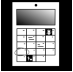 		Datum:				Naam:		……………………………..			……………………………..Plaats:Waar gebeurde het? Kruis aan.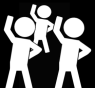 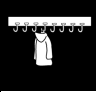 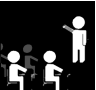 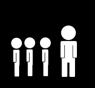 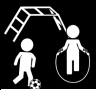 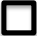 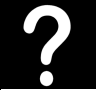 MET WIE? Met wie is er iets gebeurd?Met een groepje.						     Met 1 iemand.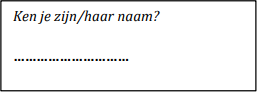 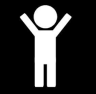 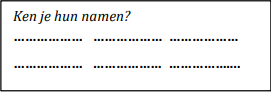 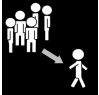 WAT? Wat heeft de persoon/de groep gedaan?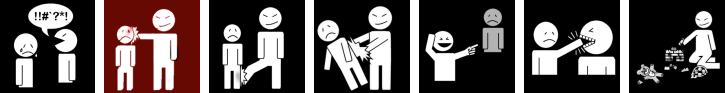 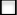 Wat heb IK gedaan?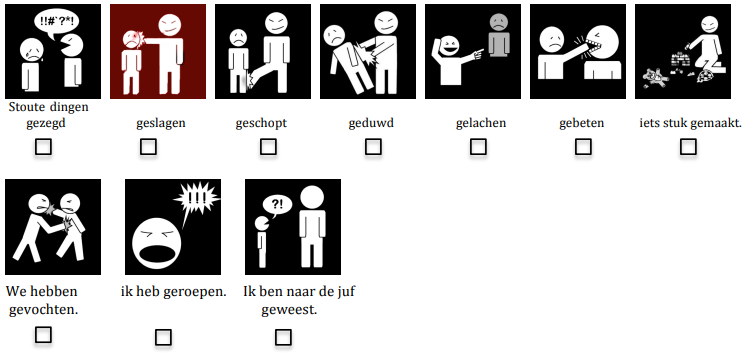 GEVOELENS Hoe voel(de) je jezelf?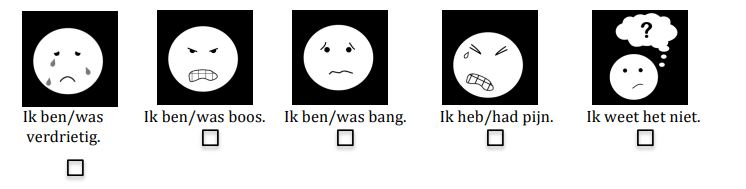 WAT NU? Wat wil je dat de ander doet?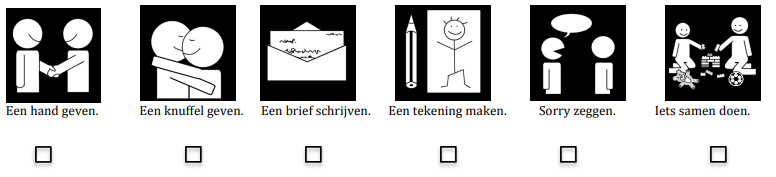 Wat wil je zelf doen?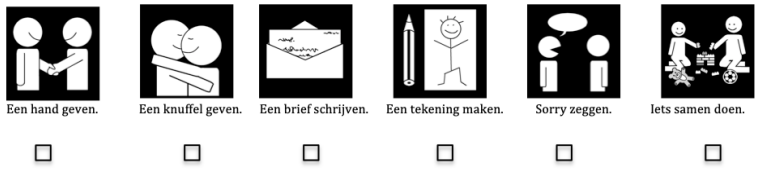 Bijlage 2: Het computerprotocolWat is een protocol?Een protocol is een lijst met afspraken die je met elkaar maakt. In een protocol staan dus regels en afspraken waar je je aan moet houden. COMPUTERPROTOCOL van obs OVER DE SLINGENaam leerling: …………………………………………………………………………………………………………   HOOFDREGEL:    Als ik het niet weet, of als ik twijfel, dan roep ik mijn juf of meester erbij!:Pesten PlagenMachtsverhouding De pester heeft de macht.Het ene kind is bang voor het andere. Bovendien gebeurt het vaak in groepsverband tegenover 1 persoon. Hierbij ligt de rol van pester en gepeste vast, alleen de rol van de omstanders kan verschillen.Scheve MachtsverhoudingDe kinderen zijn niet bang voor elkaar. Het gebeurt meestal 1 op 1. De rol van wie plaagt of geplaagd wordt ligt niet vast.Gelijke MachtsverhoudingWeerbaarheidDe gepeste voelt zich machteloos.Slachtoffer kan zich niet verdedigenDe kinderen kunnen elkaar aan.Slachtoffer kan zich verdedigenTijdsduurHet gebeurt niet zomaar één keer, maar iedere dag weer, soms een jaar of langer achter elkaar en is niet te stoppen.Het gebeurt langdurig en intensiefHet gebeurt meestal eenmalig en is onschuldig. Het is van korte duur en is te stoppen.
Het gebeurt incidenteelMishandelingHet is bedreigend, omdat het niet om een incident gaat en het gepeste kind geen kans ziet om het te stoppen.
Er is sprake van geestelijke en/ of lichamelijke mishandelingHet is niet bedreigend, omdat de kinderen niet bang voor elkaar zijn, elkaar aankunnen en het om een
incident gaat.Er is geen sprake van geestelijke en/ of lichamelijke mishandelingSchade Het gepeste kind delft het onderspit en heeft (terecht) angst voor verdere
gevolgen.Er is sprake van schadeHet blijft bij het voorval en heeft geen verdere gevolgen.
Er is geen sprake van schade                                                                         Onderbouw                                                                         OnderbouwNaamMateriaalPest jij ook? BoekEentje Geentje het lieveheersbeestje Kikker en eendKrabbetje kor wil rechtdoor Prentenboek Beertje andersEnergize boekFilm: http://www.beertje-anders.nl/ Leefstijl                                                                          Middenbouw                                                                          MiddenbouwNaamMateriaalHoe overleef ik zonder vriendschap en liefde?Kinderboek Kwartet spel de coole kikker Ik denk me sterkHet babbelspelSpiegel jezelf zelfspel Leef met elkaarWinnie the poohEnergize boekSpel https://www.youtube.com/watch?v=c0tMr1UDw50Filmhttps://www.youtube.com/results?search_query=winnie+the+pooh+nederlands+Leefstijl                                                                           Bovenbouw                                                                           BovenbouwNaamMateriaalWat je pest ben jezelf Dos Hermanos  ik pest niet meeDvd en lesmateriaalLied https://www.youtube.com/watch?v=pkqVtnVUZtASpijt KappenKinderboekAnti pestpakketPesttest en informatieEnergize boekLeefstijl Digitaal pestenTrots als een pauwDelete cyberbullyingKaartspelhttps://www.allesovergedrag.nl/product/trots-als-pauw/https://www.pestweb.nl/online-pesten/Pesten, mijn bonk over durf en zelfvertrouwenOpdrachtenboek voor de gepesteSpijt Film                                                              Leerkrachten/ ouders                                                              Leerkrachten/ oudersNaamMateriaalPesten op schoolVan pesten naar samenwerkenPraktisch boekPesten, wat is het, wat doe je eraan? Theoretisch boekPestweb info, wat je pest ben je zelf plaatje Posters, ballonnen1. Wat is er gebeurd? 2. Wie waren erbij?3. Om welke regel/ afspraak gaat het?4. Hoe had ik dit kunnen voorkomen?5. Hoe ga ik het weer goed maken?6. Wat heb ik ervan geleerd?Gemaakte afspraken:Waarschuwing handelingsfase  Welke sanctie volgt er?  Waarschuwing sanctiefase  sanctie in werking handelingsfase.Volgende sanctie:  Datum:Handtekening ouders:ComputergedragsregelsInternetregelsIk log in met mijn eigen groep en/of met mijn eigen naam.Ik werk rustig en stil achter de computer.Terwijl ik achter de computer werk, eet of drink ik niet.Ik ben zuinig op alle spullen, zoals bijv. toetsenbord, scherm, koptelefoon.Ik houd me goed aan dit protocol, anders krijg ik een computerverbod.Ik vraag aan mijn juf of meester of ik mag internetten en vertel wat ik ga doen.Ik gedraag me op het Internet zo, dat niemand zich voor mij hoeft te schamen.Ik let op mijn taalgebruik.Ik negeer gemene en vervelende berichten.Ik typ geen zoekwoorden in waar ik toch niet op wil zoeken. Dan kom ik minder snel terecht op ‘verkeerde pagina’s’.Soms kom ik per ongeluk toch op een verkeerde site. Niets aan te doen! Dit meld ik bij de juf of meester. Daarna klik ik die weg.Ik vul nooit persoonlijke gegevens in op het Internet, zoals namen, adressen of telefoonnummers.Op school werk ik met e-mail in plaats van chatten.Wij gebruiken op school géén sociale media (zoals Facebook, Instagram en Snapchat).Ik spreek nooit af met iemand die ik ‘online’ heb ontmoet.Downloaden en uitprinten doe ik alleen met toestemming.